СОВЕТ НУРЛАТСКОГО МУНИЦИПАЛЬНОГО РАЙОНАРЕСПУБЛИКИ ТАТАРСТАН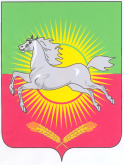 РЕШЕНИЕКАРАРот 18 декабря 2015 года                                                                                    № 21О признании утратившим силу решения Совета Нурлатского муниципального района Республики Татарстан № 331 от 5 ноября 2014 года «Об утверждении Положения о проверке достоверности и полноты сведений, представляемых гражданами, претендующими на замещение должностей муниципальной службы, и муниципальными служащими в муниципальном образовании «Нурлатский муниципальный район Республики Татарстан», и соблюдения муниципальными служащими в муниципальном образовании «Нурлатский муниципальный район Республики Татарстан» требований к служебному поведению»В соответствии с Указом Президента Республики Татарстан   от 2 февраля 2015 года № УП-71 «О проверке достоверности и полноты сведений, представляемых гражданами, претендующими на замещение должностей муниципальной службы в Республике Татарстан, и муниципальными служащими в Республике Татарстан, и соблюдения муниципальными служащими в Республике Татарстан  требований к служебному поведению», РЕШИЛ:1. Признать утратившим силу решение № 331 от 5 ноября 2014 года «Об утверждении Положения о проверке достоверности и полноты сведений, представляемых гражданами, претендующими на замещение должностей муниципальной службы, и муниципальными служащими в муниципальном образовании «Нурлатский муниципальный район Республики Татарстан», и соблюдения муниципальными служащими в муниципальном образовании «Нурлатский муниципальный район Республики Татарстан» требований к служебному поведению»2.Опубликовать настоящее решение на официальном сайте Нурлатского муниципального района.3. Настоящее Решение вступает в силу со дня его подписания.Председатель Совета Нурлатского муниципального района Республики Татарстан                                                                                    Р.А. Кузюров